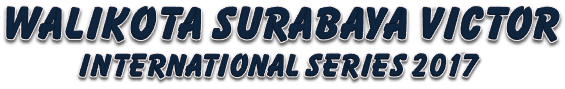 ROOM LIST To be returned to pbsi_sby@yahoo.com or Fax. +62-31-5997544 not later than 27 April 2017ROOM LIST To be returned to pbsi_sby@yahoo.com or Fax. +62-31-5997544 not later than 27 April 2017ROOM LIST To be returned to pbsi_sby@yahoo.com or Fax. +62-31-5997544 not later than 27 April 2017ROOM LIST To be returned to pbsi_sby@yahoo.com or Fax. +62-31-5997544 not later than 27 April 2017ROOM LIST To be returned to pbsi_sby@yahoo.com or Fax. +62-31-5997544 not later than 27 April 2017ROOM LIST To be returned to pbsi_sby@yahoo.com or Fax. +62-31-5997544 not later than 27 April 2017ROOM LIST To be returned to pbsi_sby@yahoo.com or Fax. +62-31-5997544 not later than 27 April 2017ROOM LIST To be returned to pbsi_sby@yahoo.com or Fax. +62-31-5997544 not later than 27 April 2017ROOM LIST To be returned to pbsi_sby@yahoo.com or Fax. +62-31-5997544 not later than 27 April 2017ROOM LIST To be returned to pbsi_sby@yahoo.com or Fax. +62-31-5997544 not later than 27 April 2017ROOM LIST To be returned to pbsi_sby@yahoo.com or Fax. +62-31-5997544 not later than 27 April 2017ROOM LIST To be returned to pbsi_sby@yahoo.com or Fax. +62-31-5997544 not later than 27 April 2017NoName (s)Family name first(Room for 2 Person)Designation(e.g Player /Team / Official)Room Type Check InCheck OutRemarks112233445566778899